lMADONAS NOVADA PAŠVALDĪBA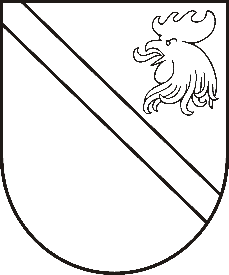 Reģ. Nr. 90000054572Saieta laukums 1, Madona, Madonas novads, LV-4801 t. 64860090, e-pasts: dome@madona.lv ___________________________________________________________________________MADONAS NOVADA PAŠVALDĪBAS DOMESLĒMUMSMadonā2020.gada 21.janvārī									       Nr.26									       (protokols Nr.2, 25.p.)Par pašvaldības finansējuma piešķiršanu pedagogiem piemaksai par kvalitātiSaskaņā 22.08.2017. Ministru kabineta noteikumiem Nr.501 “Pedagogu profesionālās darbības kvalitātes novērtēšanas organizēšanas kārtība”, izglītības iestāžu sniegto informāciju un Finanšu nodaļas veiktajiem aprēķiniem, ir nepieciešams piešķirt finansējumu pašvaldības apmaksātajiem pedagogiem piemaksai par kvalitāti. Noklausījusies sniegto informāciju, ņemot vērā 16.01.2020. Izglītības un jaunatnes lietu komitejas un 21.01.2020. Finanšu un attīstības komitejas atzinumus, atklāti balsojot: PAR – 9 (Agris Lungevičs, Zigfrīds Gora, Ivars Miķelsons, Antra Gotlaufa, Valda Kļaviņa, Andris Sakne, Rihards Saulītis, Aleksandrs Šrubs, Gatis Teilis), PRET – NAV, ATTURAS – NAV, Madonas novada pašvaldības dome NOLEMJ:Piešķirt finansēju EUR 17404,00 apmērā pedagogiem piemaksai par kvalitāti un sociālās apdrošināšanas obligātajām iemaksām no 2020.gada 1.janvāra līdz 31.augusta, no budžetā pedagogu darba samaksai paredzētajiem līdzekļiem saskaņā ar pievienoto sarakstu.Domes priekšsēdētājs								          A.LungevičsS.Seržāne 64860562